1ª MOMENTO (30-11 A 04- 12-2020)ESTE MÊS NOSSAS ATIVIDADES SERÃO TODAS SOBRE O NATAL, ESPERO QUE GOSTEM DAS ATIVIDADES QUE A PROFESSORA ESCOLHEU PRA VOCÊS REALIZAREM.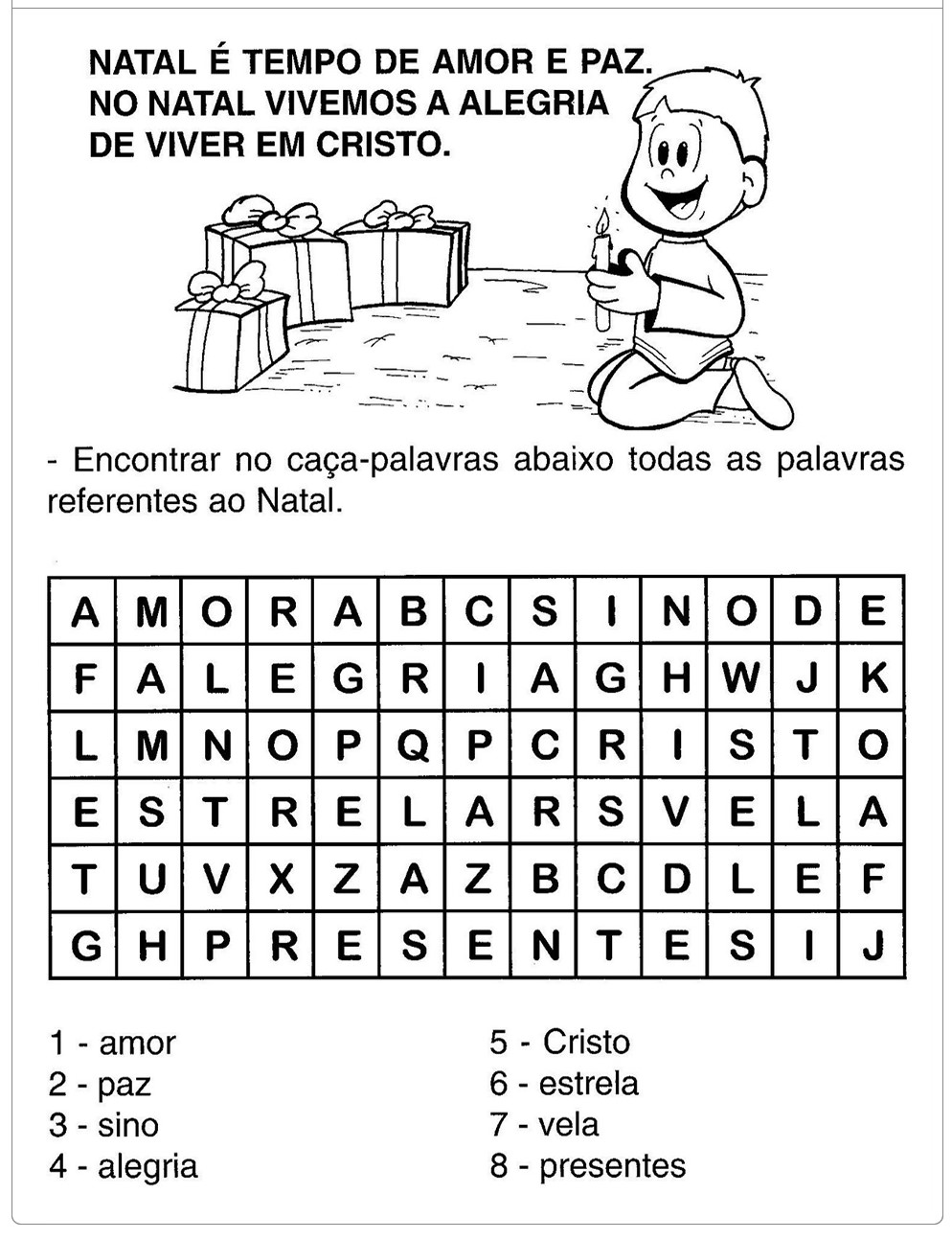 TENHAM TODOS UMA BOA SEMANA.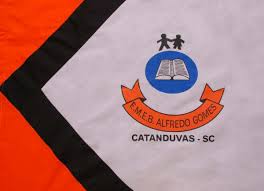 ESCOLA MUNICIPAL DE EDUCAÇÃO BÁSICA ALFREDO GOMES.DIRETORA: IVÂNIA NORA.ASSESSORA PEDAGÓGICA: SIMONE ANDRÉA CARL.ASSESSORA TÉCNICA ADM.: TANIA N. DE ÁVILA.PROFESSORA: LÍLIAN DE MORAIS DISCIPLINA: PROSEDICATANDUVAS – SCANO 2020 - TURMA: 1 ANO 